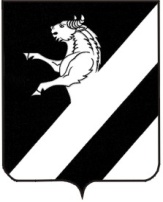 КРАСНОЯРСКИЙ  КРАЙАЧИНСКИЙ РАЙОНАДМИНИСТРАЦИЯ  ТАРУТИНСКОГО СЕЛЬСОВЕТАПОСТАНОВЛЕНИЕ О внесении изменений в Постановление №33-П от 20.02.2012г. «Об утверждении административного регламента предоставления муниципальной услуги «Прием заявлений, документов, а также постановка граждан на учет в качестве нуждающихся в жилых помещениях»На основании замечания от 20.03.2012 №07-54-2012-16к Ачинской межрайонной прокуратуры  на проект муниципального правого акта  №33-п от 20.02.2012г., руководствуясь  ст.6 Закона Красноярского края от 23.06.2006г. №18-4751   ПОСТАНОВЛЯЮ:1. Внести в приложение об утверждении административного регламента предоставления муниципальной услуги «Прием заявлений, документов, а также постановка граждан на учет в качестве нуждающихся в жилых помещениях» в  п.2.6. следующие изменения:  2.6. Исчерпывающий перечень документов, необходимых для предоставления муниципальной услуги. Перечень документов, предоставляется в зависимости от категории граждан, обратившихся за оказанием муниципальной услуги. 2.6.1.1. Исчерпывающий перечень документов, необходимых для предоставления муниципальной услуги малоимущим гражданам:а) заявление по форме, приведенной в приложении №2 к настоящему административному регламенту;б) паспорт с отметкой о регистрации по месту жительства, в случае отсутствия паспорта либо отсутствия в паспорте отметки о регистрации по месту жительства -  свидетельство о регистрации по месту жительства, выданное соответствующим органом регистрационного учета;в) документы, подтверждающие право проживания одной семьей (свидетельство о рождении, свидетельство о заключении брака, судебное решение о признании членами семьи, об усыновлении (удочерении), другие документы); г) решение органа местного самоуправления о признании гражданами малоимущим в целях предоставления ему жилого помещения муниципального жилого фонда по договору социального найма в порядке, установленном законом края.д) документы, подтверждающие отнесение заявителя к категории граждан, имеющих право на получении жилых помещений по договорам социального найма в соответствии с ч.3 ст.49 Жилищного кодекса РФ;е) выписка из домовой книги (финансового лицевого счета);ж) выписка из  Единого государственного реестра прав на недвижимое имущество и сделок с ним о правах заявителя и членов его семьи на имеющиеся у них объекты недвижимого имущества; з) документы, подтверждающие право пользования жилым помещением, занимаемым заявителем и членами его семьи.2. Разместить настоящее  Постановление  в сети Интернет на официальном сайте Ачинского района Красноярского края: http://www.ach-rajon.ru3. Контроль за исполнением постановления оставляю за собой.4. Постановление вступает в силу в день, следующий за днем его официального опубликования в информационном листке «Сельские Вести».     Глава Тарутинского  сельсовета                                                    В.А. ПотехинРутковская Наталья Николаевна 8 (39151) 90-2-5327.03.2012п.Тарутино№ 43-П